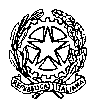 TRIBUNALE   DI   MASSA	SI AVVISA CHE, IN OTTEMPERANZA AL DECRETO LEGGE N. 18/2020 (EMERGENZA CORONAVIRUS), L’UDIENZA SI SVOLGE A PORTE CHIUSE.I TESTIMONI E LE PARTI DEI PROCESSI ACCEDERANNO ALL’AULA A CHIAMATA DEL CANCELLIERE O DEL CARABINIERE E COMUNQUE NON PRIMA DELL’ORARIO SOTTO INDICATO. NELL’ATTESA, RIMARRANNO A DISTANZA DI ALMENO UN METRO L’UNO DALL’ALTRO ATTENDENDO ALL’ARIA APERTA NEL PORTICATO ESTERNO ALL’EDIFICIO. ALL’INTERNO DELL’AULA, DOVRANNO INDOSSARE LA MASCHERINA E RIMANERE AD ALMENO UN METRO DALLE ALTRE PERSONE.Dr Lama COLLEGIOUDIENZA DEL GIORNO 03/05/2021 Dr De Mattia UDIENZA DEL GIORNO 03/05/2021 Dr BERRINO Gip e dibUDIENZA DEL GIORNO 3 Maggio 2021PEDRONI Massimo – dib h 12:00MUHAMMAW Asif Ryaz + 2 gip h 14:00Dr BERRINO Gip UDIENZA DEL GIORNO 4 Maggio 20211) Tesconi Vinicia +2 – ore 10,30 2) Ignoti (p.o. Guadagnucci Antonio )ore 10,303) Vignali Alessandra ore 10,30 4) De Francesco Margherita ore 9,30 5) Acquaviva Claudio ore 10,30 6) Porzano Giorgio  ore 10,30 7) Zilocchi Alessandro ore 10,30 8) Preda Cristian Ion ore 10,30 9) Bogazzi Enrico ore 9,30 10) Bertolini Rita ore 9,3011) Fescina Massimiliano  ore 12,00 12) Domenici Tommaso ore 11,00 13) Moggia Anna h 9:3014) Baschieric Paolo h 9:30 DR PRUDENTEUDIENZA DEL 04/05/2021DR TORIUDIENZA DEL 04/05/2021DR  CONGIUSTA sarà tenuta dal dr Tori UDIENZA DELGIORNO 04/05/21 DR  BASILONE UDIENZA DELGIORNO 04/05/21 GIORNO 04.05.2021     ORE 9:30 Giudice dott.ssa Antonella  BasiloneDr De Mattia COLLEGIOUDIENZA DEL GIORNO 05/05/2021 DR PrudenteUdienza 05/05/21 NON VERRA’ FATTA ISTRUTTORIA NEI FASCICOLI DAL N. 1 AL N. 4DR  TORIUDIENZA DELGIORNO 05/05/2021Dr BERRINO GupUDIENZA DEL GIORNO 06/0520211) Del Giudice Sceila ore 9,30 2) De Luca Ciro ore 9,30 3) Colombo Giangiacomo ore 9,30 4) Carino Carmela ore 10,00 5) Pigoni Eugenio +2 ore 10,30 6) Stagnari Algerio +4 ore 10,20 7) Marchi Mirko ore 10,30 8) Catanzariti Mirko +1 ore 10,30 9) Maggiani Francesca ore 12,00 10) Carlini Silvio + 2 – ore 11 11) Bouatmane Kamal – ore 11 12) Carlini Davide – ore 11 13) Agostino + 1 – ore 9,30 14) Lucchetti Carlo – ore 11,30 15) Bertani Emanuel – ore 15 16) Tilea Alina +2 ore 14,30 17) Tonazzini Luciano – ore 15 18) Benetti Francesco h 11:30 Dr BALDASSERONI GupUDIENZA DEL GIORNO 06/05/2021DR BasiloneUdienza del giorno 06/05/2021SI SVOLGERA’ PRESSO IL CENTRO CONGRESSI DELLA PROVINCIA DI MASSA, VIA SAN LEONARDO – MARINA DI MASSADR BiasottiUdienza del giorno 06/05/2021DR Prudente  Udienza giorno 07/05/2021DR  MADDALENIUDIENZA giorno 07/05/2021DR  CONGIUSTA sarà tenuta dal dr MATTUGINIUDIENZA DELGIORNO giorno 07/05/20211                                                                                                                                                                                            MARRESE ANTONIO + 1 ORE 92SIRAGE EDDIN ABDELHADIORE 9,303MARIANI SABRINAORE 104ROCCHI MAURIZIOORE 101LUCIANI ALESSANDROORE 09:00 2ZUBBANI ANGELO3EL AMRI ABDENNOUR4MOSTI ROCCO5DEL SANTO ALBERTO6IPPOLITO ROBERTO7PEGHINI GIUSEPPE8PITANTI ANTONELLA9AIT EL MAHJOUB MOHAMMED 10POLLONI CLAUDIO11ESSADIK NOURREDINE12DIAMANTI GIAN LUCA13RAFFA ROSALIA14PIOLA SIMONEORE 10.0015ELAKHDAR ENNAJI16KHDIM AYOUB17VENTURINI BRUNO18BARDAHAN SORIN AURELIN19HADZOVIC JAGODA20BONI PAOLO21LEMKALKAL MOHAMED22MACCARONE FRANCESCO23PASCU VALERICAORE 11.0024VECCHIO ANTONIO25EFTIME ION26BUZESCU RADU 27LAZZINI GIAN PIERO +1 APP GDP28VIVI GIORGIOORE 14.0029PIANINI TOMMASOORE 15.0030MARCHI SIMONA31MARASCHI DORIAN +1 – GIP32FERDENZI GIANFRANCOORE 16.0033GRAZIANI ROBERTO + 234CREDENDINO LUIGI1 BUGLIANI CARLOORE 92MURACCHIOLI ANDREA FABRIZIOORE 93SERVI GIANLUCAORE 94FIGURELLI LUIGI + 1 ORE 95NIANG PAPE MAYOROORE 96PESELLI SARAORE 97LAPENNA ANGELOORE 98ROMANI RAFFAELLOORE 9,309GINESI FABIOORE 1010FIGAIA MARCOORE 10,3011AVERSENTE MAX ALESSIO DOMENICOORE 10,3012MASCARDI ALESSIOORE 1113GARVANI BETTINA IOLE + 3ORE 11,3014ABBASSI YOUNESORE 12DEMI09.00MALLOUKIBONA+1FRISAN11:00MANCINI10:001 LUCCHINIH. 09:302MOTTINI3HAMLILI4BOGAZZI5TOGNINI6ROSSI AH.11.30 7 BORRINI8DE GRANDIS9LYON+110FERCUH.12.3011OITA12TRUSENDI+213MARRAI14CECCARELLIH.13.3015TONACCI16RIVIERA+117LABARDIH.15.0018CASTIGLIONI19SAVON1VALSEGA ALESSANDRO Ore 9.002COLOMBI EMILIANO + 1Ore 9.003ROSSI MASSIMILIANOOre 15.004CARDINALE GIUSEPPE + 7Ore 17.001AMBROSI ORLEANOORE 92FAELLI FABIOORE 93PLOISTEANU STEFAN ALEXANDRU + 1 ORE 94ROSSI ALBERTO + 1 ORE 95ROGATO CHIARAORE 96EL HAILI ABDELMALEKORE 97GIOVANNELLI RICCARDOORE 98TARABELLA GIANLUCAORE 9,309MARTINUCCI CHIARAORE 1010COLOMBO DAVIDEORE 1011ROSSI MIRCOORE 1012CRAMESTETER FABIOORE 1013DENTONI MATTEOORE 10,3014NIASS DJIBRILORE 1115GUARDA MONICAORE 1116JARMOUNI ABDELMJIDORE 11,3017MANNINI MASSIMOORE 1218ERCOLINI NICHOLASORE 12,3019ALOI MARIOORE 12,301BERTIORE 92SCARAMELLI3ZUNGRI4MARTINELLI09:305SHTYLLARI10:006BARATTA7SAIDI8GAVRIC9DI LAURO10MAGGI11NICOLOSI10:3012PARISI+111:0013NARDINI11:3014MANCIONE14:0015DE GRANDIS14:3016DE GRANDIS 14:301Tonelli Angela H 14,002Esposito ClaudioH 14,153Squassoni CristinaH 14,304Bertelloni Paolo H 14,301Pasquini + 14H 15,001LORIERI MARIOORE 92VARONE EGIDIO + 1 ORE 93SHABA ARTHURORE 94SANTOS MERCEDES WILMAN JOELORE 95DOUALI ABDELGHANIORE 96LAZZONI MARCOORE 97FIALDINI STEFANOORE 98BIGU LAURENTIU + 1 ORE 9,309RAME ANTONINOORE 1010BAROTTI FABIO + 1 ORE 1011BASTERI LORENZO + 1 ORE 1112MATVEEVA KARINAORE 1113BALDASSINI ALESSIA ORE 11,3014VAROLI DAVIDEORE 1215BEN AOUICHA MONEM ORE 1216MANFREDINI SAVERIO + 1ORE 121SCOCCIMARRO NICOLAORE 92PALMERINI ROBERTOORE 93TACCHINI FRANCESCOORE 94PRIMAVORI DANIELEORE 95BERTAGNA NICOLAORE 96PALLA LINOORE 97PUCCIARELLI GIORGIOORE 98BERTUCCELLI MIRKOORE 99BETRO’ ROCCOORE 910RADICCHI FEDERICOORE 911MARCHIONI SALVATOREORE 912DE SANTIS EMANUELEORE 913ARENA LIBORIO SALVATOREORE 914BAROTTI PIETROORE 9,3015CIABATTARI SONNYORE 9,3016MEZZASALMA BRUNOORE 9,3017MENNA GIOVANNI + ALTRIORE 101MAZZONI MAICOLORE 09:30 1RAVAI SAURO +2ORE 09:00 2PASSALACQUA FRANCESCO +13BRINDISI RICCARDO4ROGIN VASILE5ECHAIBI HAMZA6MAGNI MATTEO7CAPOVANI MARCO8PUCCETTI FRANCESCOORE 10.009CIANTIA CALOGERO + 110RIVI MARCO11MARCHINI ALESSANDRO +112DIRELLA GIACOMO13MOSTI EMANUELE14MUNTIANU DORU15BERNARDI DANIEL16BATTIGALLI FABRIZIO ORE 11.0017MASINI GIULIANOORE 11,3018ANELLI PIETROORE 12.0019BIZZOTTO DANIELA